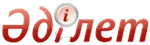 Постановление акимата Акмолинской области от 19 января 2015 года № А-1/15 «О некоторых вопросах субсидирования». Зарегистрировано Департаментом юстиции Акмолинской области 24 февраля 2015 года № 4652      В соответствии с приказом Министра сельского хозяйства Республики Казахстан от 19 ноября 2014 года № 3-1/600 "Об утверждении Правил субсидирования развития племенного животноводства, повышения продуктивности и качества продукции животноводства", акимат Акмолинской области ПОСТАНОВЛЯЕТ:
      1. Утвердить:
      норматив субсидий на возмещение до 100% затрат по искусственному осеменению маточного поголовья крупного рогатого скота в личных подсобных хозяйствах согласно приложению 1 к настоящему постановлению;
      критерии и требования к поставщикам услуг по искусственному осеменению маточного поголовья крупного рогатого скота в личных подсобных хозяйствах согласно приложению 2 к настоящему постановлению.
      2. Признать утратившими силу постановления акимата Акмолинской области согласно приложению 3 к настоящему постановлению.
      3. Настоящее постановление акимата области вступает в силу со дня государственной регистрации в Департаменте юстиции Акмолинской области и вводится в действие со дня официального опубликования.

      "СОГЛАСОВАНО"

        19 01   2015 года
 Норматив субсидий на возмещение до 100% затрат по искусственному осеменению маточного поголовья крупного рогатого скота в личных подсобных хозяйствах Критерии и требования к поставщикам услуг по искусственному осеменению маточного поголовья крупного рогатого скота в личных подсобных хозяйствах      Сноска. Приложение 2 - в редакции постановления акимата Акмолинской области от 07.04.2016 № А-5/156 (вводится в действие со дня официального опубликования).
       1. Наличие, в соответствии с Законом Республики Казахстан от 9 июля 1998 года "О племенном животноводстве", уведомления в уполномоченный орган в области племенного животноводства о начале деятельности в качестве племенного или дистрибьюторного центра (за исключением государственных ветеринарных организаций).
      2. Осуществление поставок семени быков-производителей, сопутствующего материала для организации искусственного осеменения и заправка жидким азотом сосудов Дьюара согласно заявкам государственных ветеринарных организаций или наличие договора на приобретение указанных материалов.
      3. Проведение искусственного осеменения маточного поголовья крупного рогатого скота семенем оцененных быков-производителей.
 Перечень постановлений акимата Акмолинской области, признанных утратившими силу      1. Постановление акимата Акмолинской области "О некоторых вопросах субсидирования" от 20 марта 2014 года № А-3/95 (зарегистрировано в Реестре государственной регистрации нормативных правовых актов № 4042, опубликовано 27 марта 2014 года в газетах "Арқа ажары" и "Акмолинская правда");
       2. Постановление акимата Акмолинской области "О внесении изменений в постановление акимата Акмолинской области от 20 марта 2014 года № А-3/95 "О некоторых вопросах субсидирования" от 22 мая 2014 года № А-5/204 (зарегистрировано в Реестре государственной регистрации нормативных правовых актов № 4226, опубликовано 17 июня 2014 года в газетах "Арқа ажары" и "Акмолинская правда");
       3. Постановление акимата Акмолинской области "О внесении изменений в постановление акимата Акмолинской области от 20 марта 2014 года № А-3/95 "О некоторых вопросах субсидирования" от 11 сентября 2014 года № А-8/433 (зарегистрировано в Реестре государственной регистрации нормативных правовых актов № 4360, опубликовано 23 сентября 2014 года в газетах "Арқа ажары" и "Акмолинская правда");
       4. Постановление акимата Акмолинской области "О внесении изменений в постановление акимата Акмолинской области от 20 марта 2014 года № А-3/95 "О некоторых вопросах субсидирования" от 10 ноября 2014 года № А-10/530 (зарегистрировано в Реестре государственной регистрации нормативных правовых актов № 4465, опубликовано 22 ноября 2014 года в газетах "Арқа ажары" и "Акмолинская правда").
© 2012. РГП на ПХВ Республиканский центр правовой информации Министерства юстиции Республики Казахстан      Аким областиС.Кулагин      Министр сельского хозяйства
Республики КазахстанА.МамытбековПриложение 1
к постановлению акимата
Акмолинской области
от 19 января 2015 года
№ А-1/15Направление субсидирования
Единица измерения
Нормативы субсидий на 1 единицу, тенге
Нормативы субсидий на 1 единицу, тенге
Организация искусственного осеменения маточного поголовья крупного рогатого скота в личных подсобных хозяйствах
голов
3 835
3 835
Приложение 2
к постановлению акимата
Акмолинской области
от 19 января 2015 года
№ А-1/15Приложение 2
к постановлению акимата
Акмолинской области
от 19 января 2015 года
№ А-1/15Приложение 3
к постановлению акимата
Акмолинской области
от 19 января 2015 года
№ А-1/15